Transpozice směrnice upravující sjednávání finančních služeb pro spotřebitele na dálku(DMFS)příloha konzultačního materiálu - 
formulář pro odpovědi oddělení Retailové finanční služby a ochrana spotřebiteleodbor Finanční trhy IIIsekce Finanční trhykonzultace@mfcr.czRespondent (jméno a příjmení / název organizace):B.1 Potvrzení smlouvy uzavřené po telefonu1. Považujete za vhodné přijmout pro finanční služby přísnější právní úpravu uzavírání smluv ústně po telefonu? 2. Pokud ano, jakým způsobem? B.2.1 Jazykové požadavky3. Souhlasíte se zavedením pouze obecné povinnosti poskytovat předsmluvní informace jasným a srozumitelným způsobem? 4. Pokud ne, jaký postup a úpravu konkrétně navrhujete? B.2.2 Přísnější požadavky na předsmluvní informace5. Souhlasíte s využitím diskrece, tj. se zachováním současné právní úpravy v rámci sektorové legislativy?6. Považujete za vhodné zavést další požadavky na předsmluvní informace poskytované spotřebiteli při uzavírání smluv na dálku?7. Pokud ano, jaké? B.3 Odstoupení od smlouvy o spotřebitelském úvěru8. Považujete současnou jednotnou úpravu úvěrů obsaženou v ZSÚ za vyhovující? 9. Pokud ne, jaké změny v této oblasti navrhujete a proč? B.4 Platba za služby poskytnuté před odstoupením od pojistné smlouvy10. Souhlasíte se zachováním současného stavu? 11. Pokud ne, prosím zdůvodněte. B.5 Náležité vysvětlení12. Souhlasíte se zavedením pouze obecné povinnosti poskytovat náležité vysvětlení? 13. Pokud ne, navrhněte způsob a rozsah, v jakém by mělo náležité vysvětlení být poskytováno. B.6.1 Dark patterns14. Považujete za vhodné v zákoně přijmout opatření k přednostnímu zviditelňování určitých možností výběru? 15. Pokud ano, jaké konkrétní opatření navrhujete? 16. Považujete za vhodné v zákoně přijmout opatření k opakovaným žádostem, aby spotřebitel provedl výběr v okamžiku, kdy tento výběr již byl proveden?17. Pokud ano, jaké konkrétní opatření navrhujete? 18. Považujete za vhodné v zákoně přijmout opatření k ztěžování postupu ukončení služby oproti přihlášení se k jejímu odběru?19. Pokud ano, jaké konkrétní opatření navrhujete?B.6.2 Přísnější požadavky při sjednávání finančních služeb online20. Považujete za vhodné zavést další požadavky na obchodníky při tvorbě a provozování jejich online rozhraní (internetových stránek a aplikací)? 21. Pokud ano, jaké konkrétní požadavky navrhujete?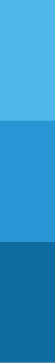 KONZULTACE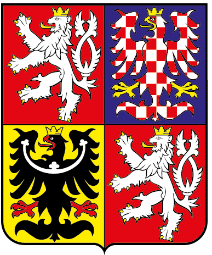 Ministerstvo financíBŘEZEN 2024Ministerstvo financí